ИЗВЕШТАЈ СА 32. КРОС  РТС-АКрос РТС „ КРОЗ СРБИЈУ“ одржан је 13. mаја 2022. године  у Светозар Милетићу са почетком у 10.00 часова.На кросу су присуствовали ученици од петога до седмога разреда српског и мађарског одељења. Осми разреди нису присуствовали због одласка на лекарски преглед. Укупно је присуствовало двадесетак ученика, који су са нестпљењем ишчекивали почетак највеће дечје трке у Еврпи. Ученици који су освојили  прва места на трци су следећи:Пето Јанош(5/2)Ема Видаковић (5/1)Валентин Јанда (6/2) Андреа Кнези (6/2)Рамона Кнези (7/2)Бенце Сабо (7/2) Победници трке су награђени дипломамаУЧЕСНИЦИ КРОСА!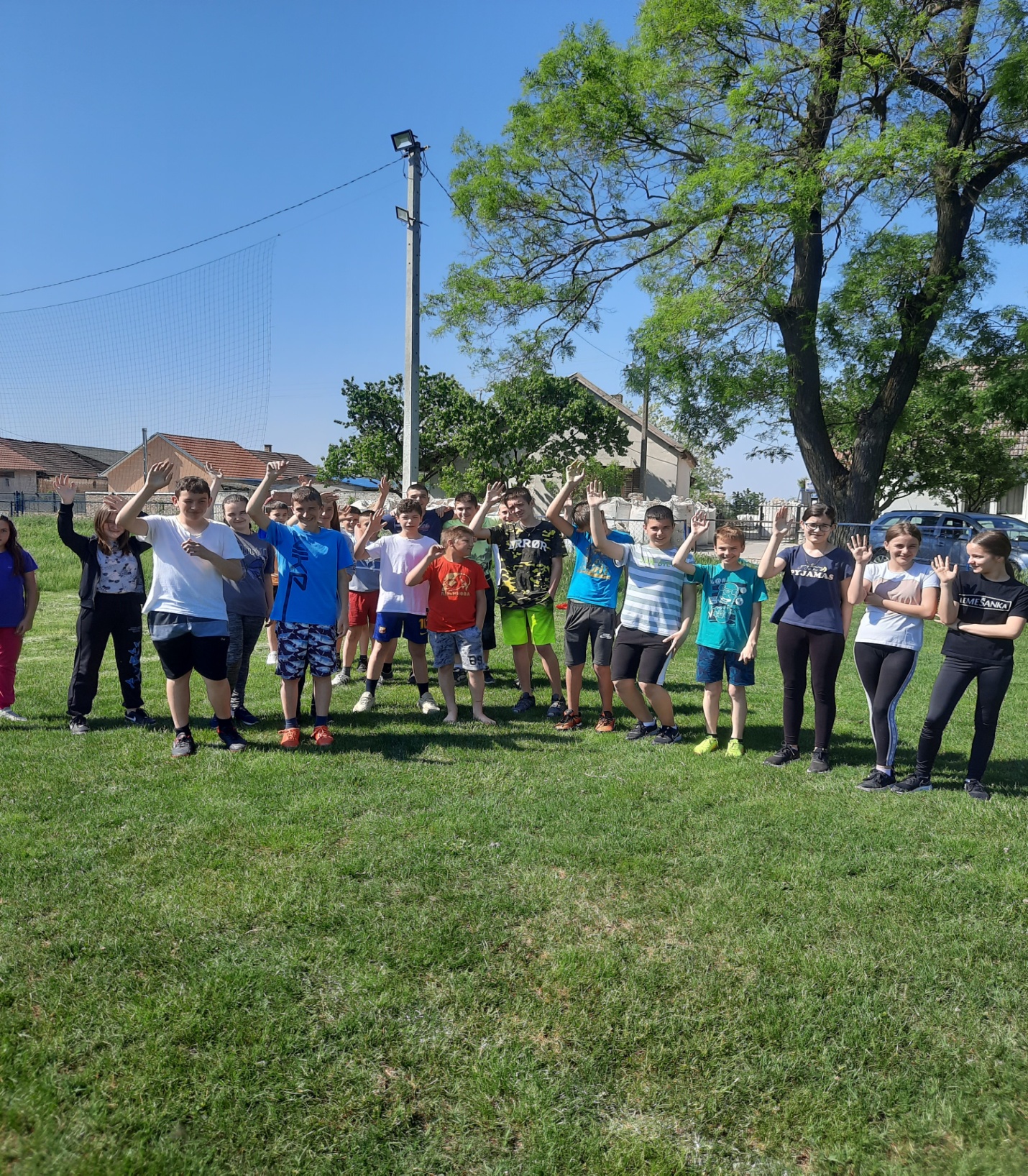 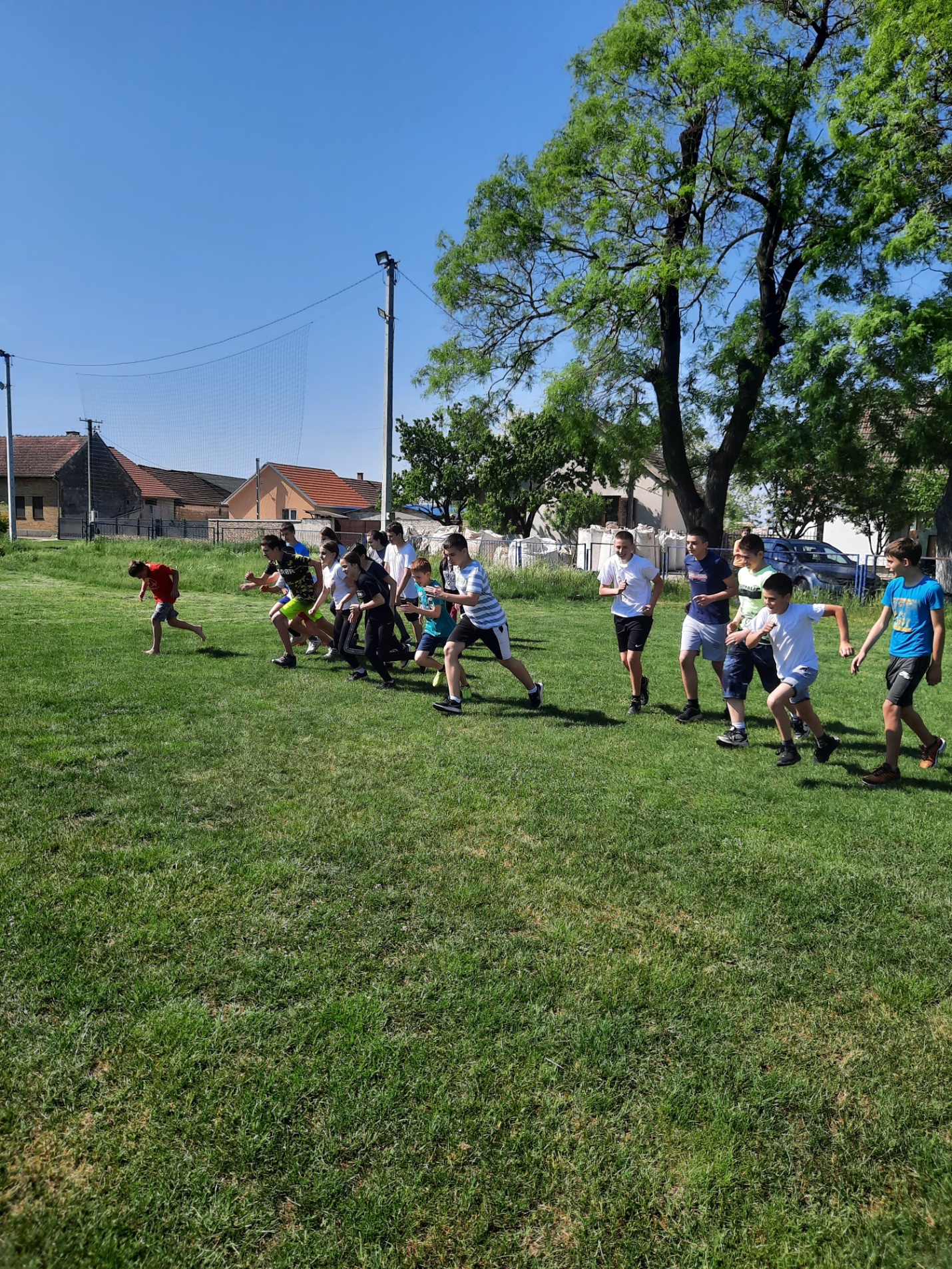 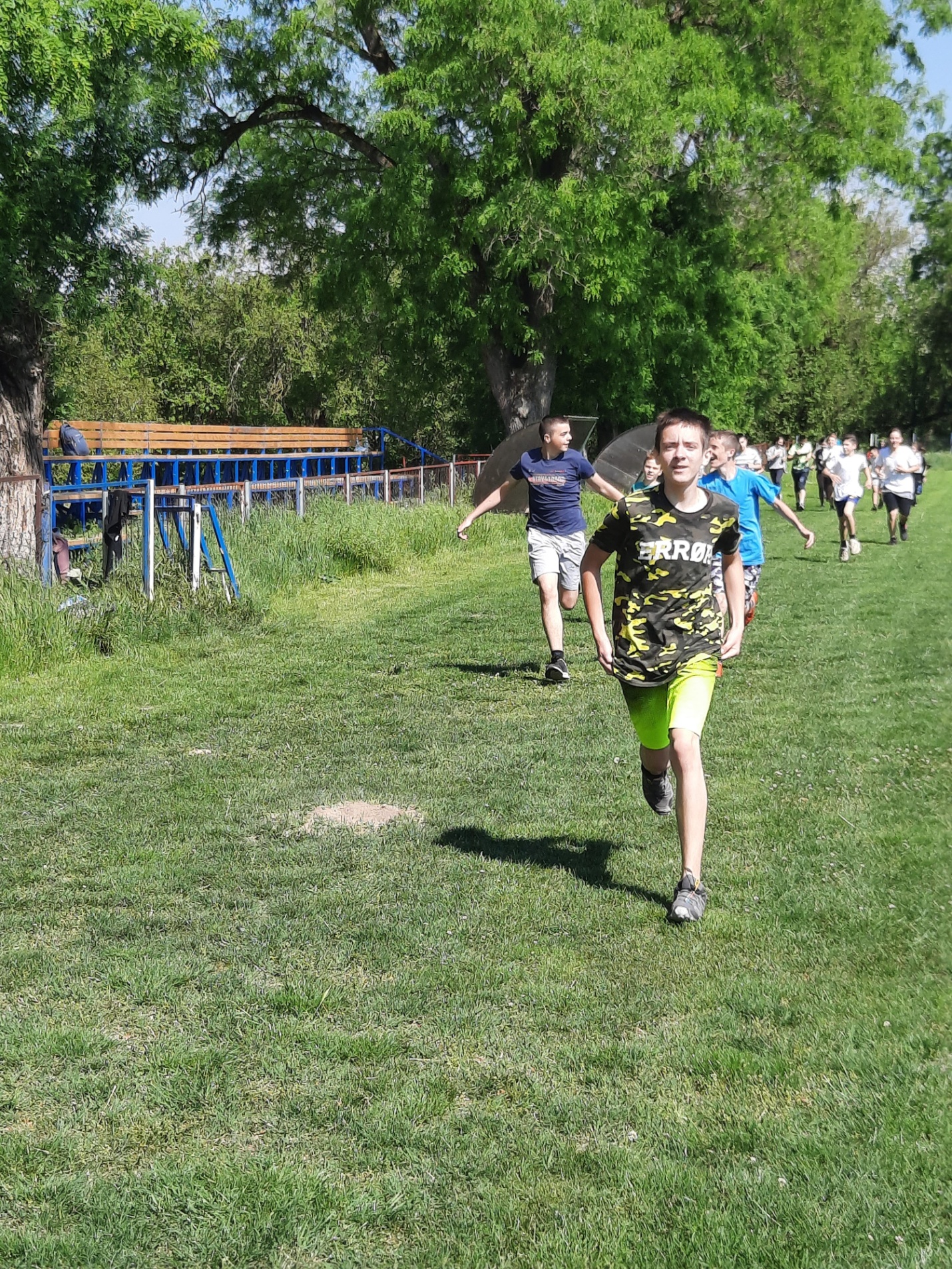 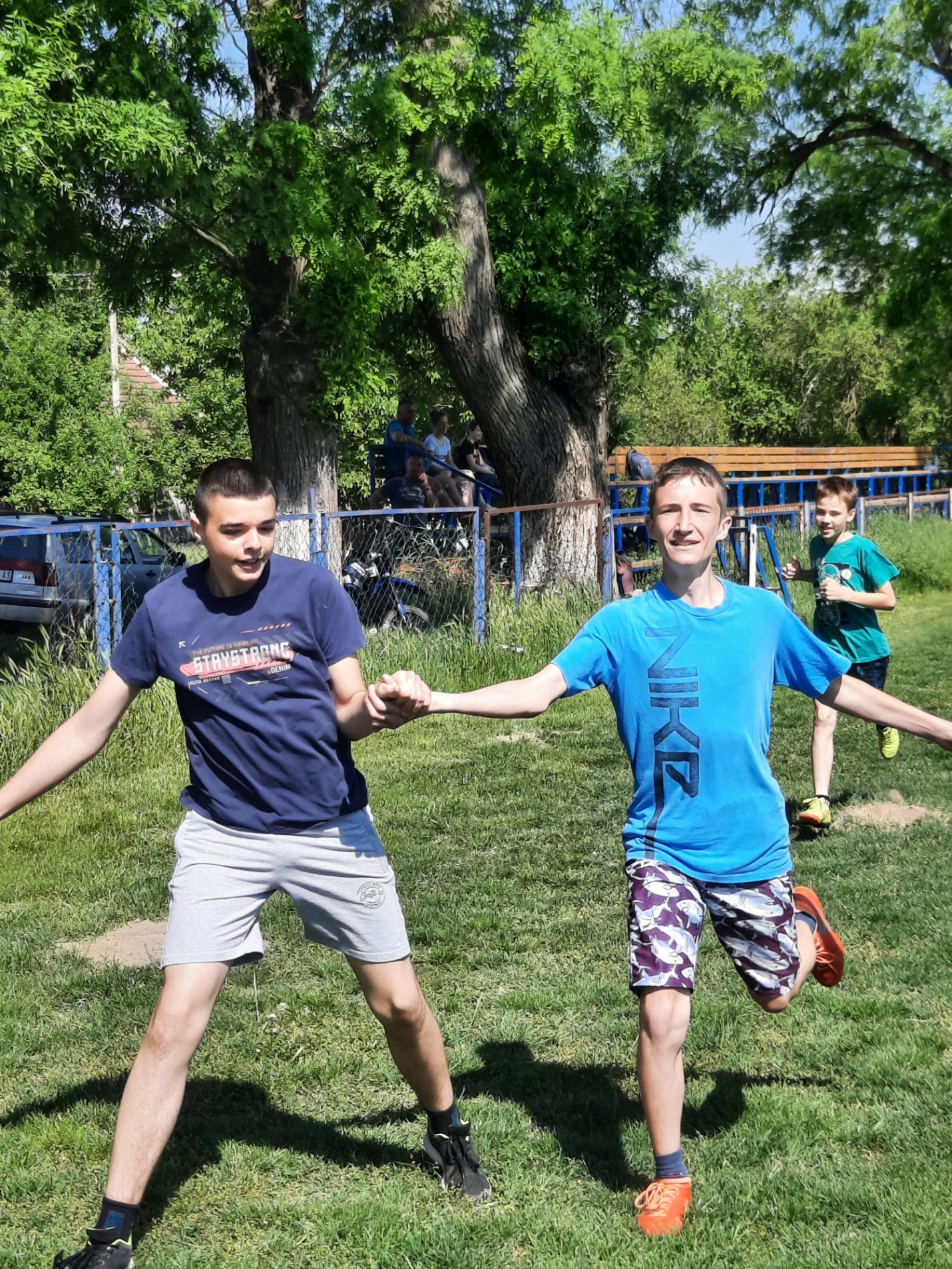 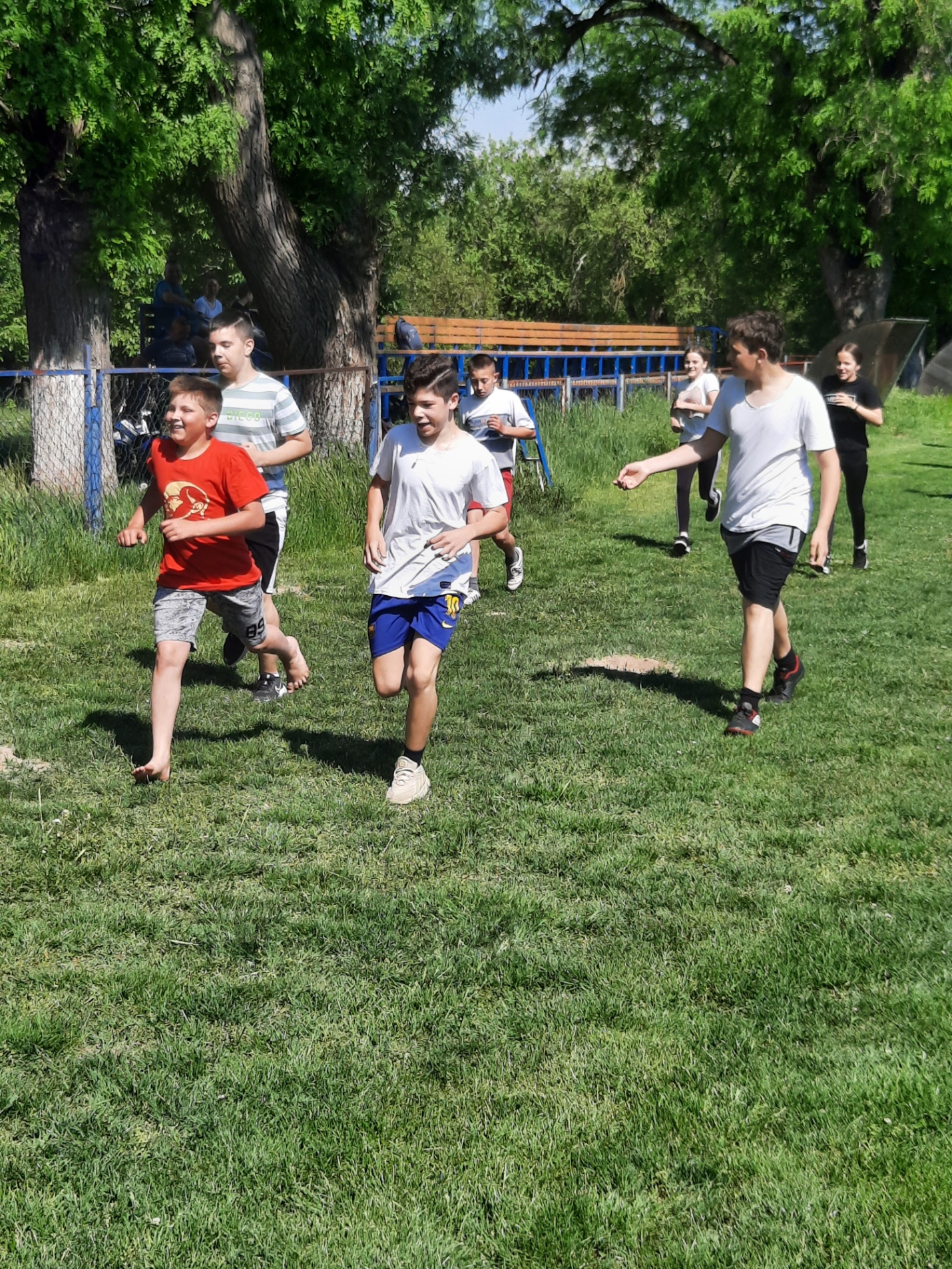 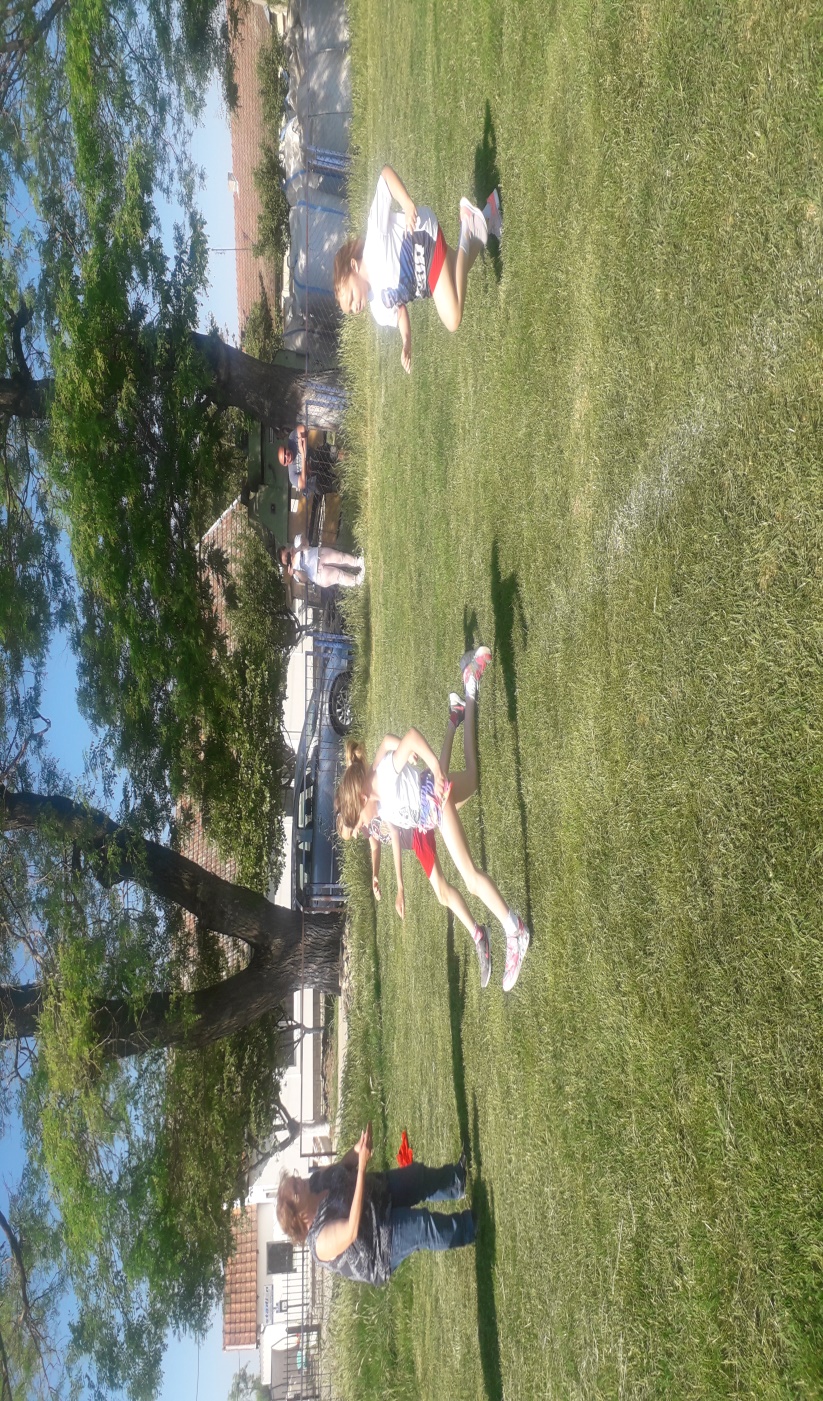 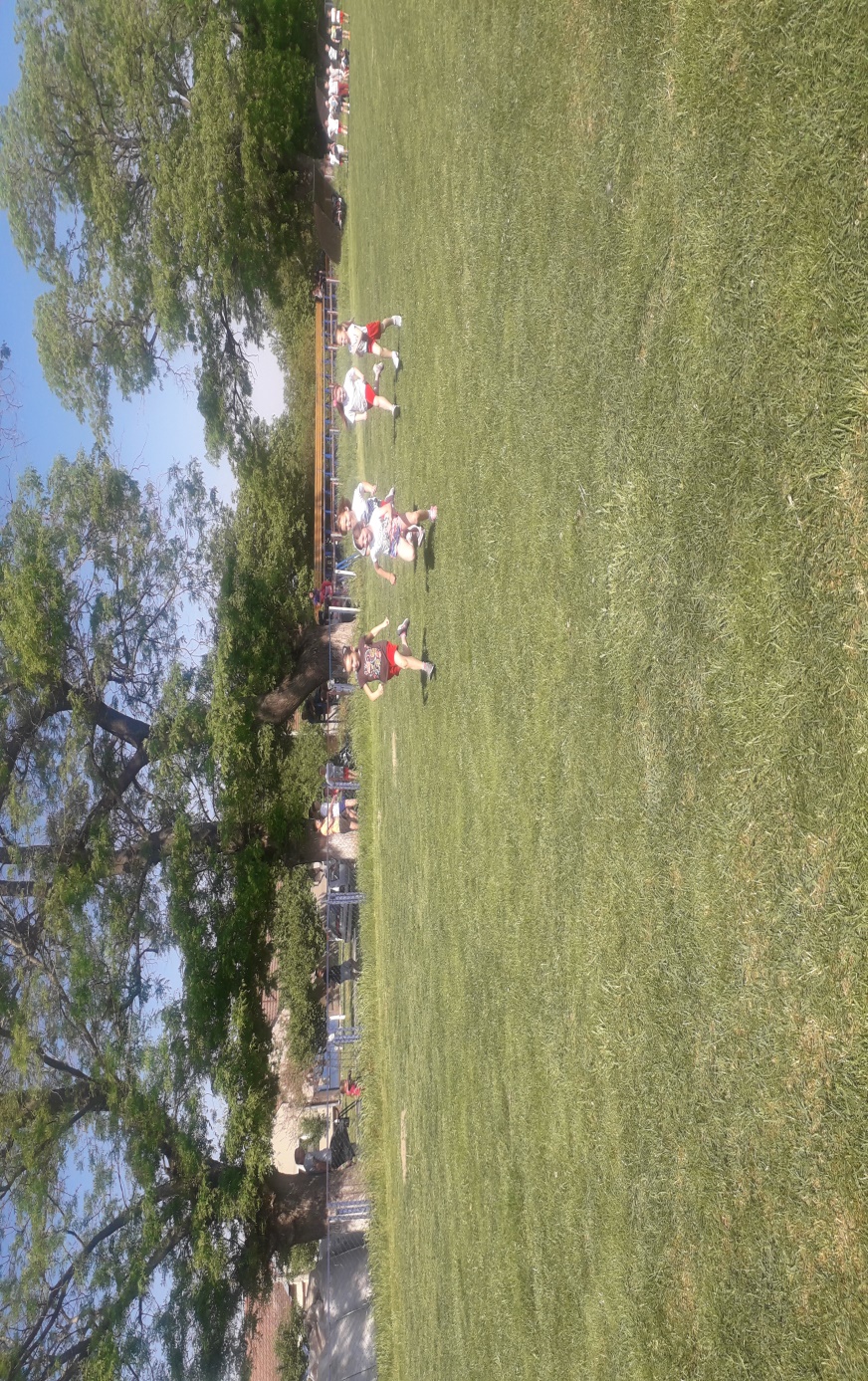 